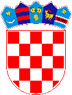    REPUBLIKA HRVATSKA  VARAŽDINSKA ŽUPANIJA         OPĆINA CESTICA      OPĆINSKO VIJEĆEKLASA:024-02/22-01/19URBROJ:2186-3-02-22-1Cestica, 30.11.2022.Temeljem članka 4. stavka 1. Zakona o sprječavanju sukoba interesa („Narodne novine“, broj 143/21) i članka 28. Statuta Općine Cestica („Službeni vjesnik Varaždinske županije“, broj 13/21), Općinsko vijeće Općine Cestica na sjednici održanoj dana 30.11.2022. godine, donosiKODEKS PONAŠANJA NOSITELJAPOLITIČKIH DUŽNOSTI U OPĆINI  CESTICAOPĆE ODREDBEČlanak 1.Ovim Kodeksom ponašanja utvrđuju se načela i standardi ponašanja te se uređuje sprječavanje sukoba interesa između privatnog i javnog interes u obnašanju dužnosti članova Općinskog vijeća i članova radnih tijela Općinskog vijeća, način praćenja primjene Kodeksa ponašanja, tijela koja odlučuju o povredama Kodeksa ponašanja te druga pitanja od značaja za sprječavanje sukoba interesa.Ovim Kodeksom ponašanja mještane općine Cestica i opću javnost upoznaje se s ponašanjem koje imaju pravo očekivati od nositelja političkih dužnosti, kao javnih osoba.Članak 2.Svrha je Kodeksa ponašanja jačanje integriteta, objektivnosti, nepristranosti i transparentnosti u obnašanju dužnosti članova Općinskog vijeća i članova radnih tijela Općinskog vijeća, promicanje etičnog ponašanja i vrijednosti koje se zasnivaju na temeljnim društvenim vrijednostima i široko prihvaćenim dobrim običajima te jačanje povjerenja građana u nositelje vlasti na lokalnoj razini.Cilj je Kodeksa ponašanja uspostava primjerene razine odgovornog ponašanja, korektnog odnosa i kulture dijaloga u obnašanju javne dužnosti, s naglaskom na savjesnost, časnost, poštenje, nepristranost, objektivnost i odgovornost u obavljanju dužnosti članova Općinskog vijeća i članova radnih tijela Općinskog vijeća.Članak 3.Odredbe ovog Kodeksa ponašanja članova Općinskog vijeća i članova radnih tijela Općinskog vijeća odnose se i na načelnika (u daljnjem tekstu: nositelji političkih dužnosti).Odredbe ovog Kodeksa ponašanja iz glave II. Temeljna načelna djelovanja članka 5. točke 3.,4.,9., 10., 14., 16. i 17. odnose na sve osobe koje je predsjednik Općinskog vijeća pozvao na sjednicu Općinskog vijeća.Članak 4.U ovome Kodeksu ponašanja pojedini pojmovi imaju sljedeće značenje:diskriminacija je svako postupanje kojim se neka osoba, izravno ili neizravno, stavlja ili bi mogla biti stavljena u nepovoljniji položaj od druge osobe u usporedivoj situaciji, na temelju rase, nacionalnoga ili socijalnog podrijetla, spola, spolnog opredjeljenja, dobi, jezika, vjere, političkoga ili drugog opredjeljenja, bračnog stanja, obiteljskih obveza, imovinskog stanja, rođenja, društvenog položaja, članstva ili ne-članstva u političkoj stranci ili sindikatu, tjelesnih ili društvenih poteškoća, kao i na temelju privatnih odnosa sa službenikom ili dužnosnikom Općine Cestica.povezane osobe su bračni ili izvanbračni drug nositelja političke dužnosti, životni partner i neformalni životni partner, njegovi srodnici po krvi u uspravnoj lozi, braća i sestre, posvojitelj i posvojenik te ostale osobe koje se prema drugim osnovama i okolnostima opravdano mogu smatrati interesno povezanima s nositeljem političke dužnosti.poslovni odnos odnosi se na ugovore o javnoj nabavi, kupoprodaji, pravo služnosti, zakup, najam, koncesije i koncesijska odobrenja, potpore za zapošljavanje i poticanje gospodarstva, stipendije učenicima i studentima, sufinanciranje prava iz programa javnih potreba i druge potpore koje se isplaćuje iz proračuna Općine.potencijalni sukob interesa je situacija kada privatni interes nositelja političkih dužnosti može utjecati na nepristranost nositelja političke dužnosti u obavljanju njegove dužnosti.stvarni sukob interesa je situacija kada je privatni interes nositelja političkih dužnosti utjecao ili se osnovano može smatrati da je utjecao na nepristranost nositelja političke dužnosti u obavljanju njegove dužnosti.4. uznemiravanje je svako neprimjereno ponašanje prema drugoj osobi koja ima za cilj ili koja stvarno predstavlja povredu osobnog dostojanstva, ometa obavljanje poslova, kao i svaki čin, verbalni, neverbalni ili tjelesni te stvaranje ili pridonošenje stvaranju neugodnih ili neprijateljskih radnih ili drugih okolnosti koje drugu osobu zastrašuju, vrijeđaju ili ponižavaju, kao i pritisak na osobu koja je odbila uznemiravanje ili spolno uznemiravanje ili ga je prijavila, uključujući spolno uznemiravanje.Izrazi koji se koriste u ovom Kodeksu ponašanja, a imaju rodno značenje odnose se jednako na muški i ženski rod.TEMELJNA NAČELA DJELOVANJAČlanak 5.Nositelji političkih dužnosti u obnašanju javnih dužnosti moraju postupati časno, pošteno, savjesno, odgovorno i nepristrano, čuvajući vlastitu vjerodostojnost i dostojanstvo povjerene im dužnosti te povjerenje korisnika usluga.Nositelji političkih dužnosti su osobno odgovorni za svoje djelovanje u obnašanju javnih dužnosti na koje su imenovani, odnosno izabrani prema tijelu ili građanima koji su ih imenovali ili izabrali.Nositelji političkih dužnosti moraju se u obavljanju javnih dužnosti pridržavati sljedećih temeljnih načela:zakonitosti i zaštite javnog interesa,odanosti lokalnoj zajednici te dužnosti očuvanja i razvijanja povjerenja građana u nositelje političkih dužnosti i institucije općinske vlasti u kojima djeluju,poštovanja integriteta i dostojanstva osobe, zabrane diskriminacije i povlašćivanja te zabrane uznemiravanja,čestitosti i poštenja te izuzetosti iz situacije u kojoj postoji mogućnost sukoba interesa,zabrane zlouporabe ovlasti, zabrane korištenja dužnosti za osobni probitak ili probitak povezane osobe, zabrane korištenja autoriteta dužnosti u obavljanju privatnih poslova, zabrane traženja ili primanja darova radi povoljnog rješavanja pojedine stvari te zabrane davanja obećanja izvan propisanih ovlasti,konstruktivnog pridonošenja rješavanju javnih pitanja,javnosti rada i dostupnosti građanima,poštovanja posebne javne uloge koju mediji imaju u demokratskom društvu te aktivne i ne diskriminirajuće suradnje s medijima koji prate rad tijela općinske vlasti,zabrane svjesnog iznošenja neistina,iznošenja službenih stavova u skladu s ovlastima,pridržavanja pravila rada tijela u koje su izabrani, odnosno imenovani,aktivnog sudjelovanja u radu tijela u koje su izabrani, odnosno imenovani,razvijanja vlastite upućenosti o odlukama u čijem donošenju sudjeluju, korištenjem relevantnih izvora informacija, trajnim usavršavanjem i na druge načine,prihvaćanja dobrih običaja parlamentarizma te primjerenog komuniciranja, uključujući zabranu uvredljivog govora,odnosa prema službenicima i namještenicima upravnih odjela Općine koji se temelji na propisanim pravima, obvezama i odgovornostima obiju strana, isključujući pritom svaki oblik političkog pritiska na upravu koji se u demokratskim društvima smatra neprihvatljivim (primjerice, davanje naloga za protupropisnog postupanja, najava smjena slijedom promjene vlasti i slično),redovitog puta komuniciranja sa službenicima i namještenicima, što uključuje pribavljanje službenih informacija ili obavljanje službenih poslova, putem njihovih pretpostavljenih,osobne odgovornosti za svoje postupke.Članak 6.Od nositelja političkih dužnosti se očekuje poštivanje pravnih propisa i procedura koji se tiču njihovih obveza kao nositelja političkih dužnosti.Od nositelja političkih dužnosti se očekuje da odgovorno i savjesno ispunjavaju obveze koje proizlaze iz političke dužnosti koju obavljaju.Od nositelja političkih dužnosti se očekuje i stvaranje ozračja u kojem nositelji političkih dužnosti svoje poslove obavljaju vodeći se prije svega javnim interesom te zaštitom vjerodostojnosti i dostojanstva povjerene im dužnosti, u skladu s opravdanim očekivanjima građana o ponašanju političkih predstavnika kojima su dali svoje povjerenje uz zaštitu prava svakog nositelja političke dužnosti na primjenu demokratskih sredstava artikuliranja i promicanja svojih političkih stavova.Članak 7.Nositelji političkih dužnosti na čelnim položajima u tijelima općinske vlasti angažirani su na osiguranju provedbe Kodeksa ponašanja nositelja političkih dužnosti i Kodeksa ponašanja zaposlenika općinske uprave Općine Cestica u dodatnoj mjeri, u skladu sa posebnom odgovornošću koje imaju, u cilju stvaranja i očuvanja povjerenja u lokalnu vlast i javnu upravu i njihovu političku i profesionalnu etiku.Članak 8.Građani imaju pravo biti upoznati s ponašanjem nositelja političkih dužnosti koje je u vezi s obnašanjem javne dužnosti.ZABRANJENA DJELOVANJA NOSITELJA POLITIČKIH DUŽNOSTIČlanak 9.Nositeljima političkih dužnosti zabranjeno je tražiti, prihvatiti ili primiti vrijednost ili uslugu radi predlaganja donošenja odluke na Općinskom vijeću ili za glasovanje o odluci na sjednici Općinskog vijeća ili sjednici radnog tijela Općinskog vijeća.Članak 10.Nositeljima političkih dužnosti zabranjeno je ostvariti ili dobiti pravo ako se krši načelo jednakosti pred zakonom.Članak 11.Nositeljima političkih dužnosti zabranjeno je utjecati na donošenje odluke radnog tijela Općinskog vijeća ili odluke Općinskog vijeća radi osobnog probitka ili probitka povezane osobe.NESUDJELOVANJE U ODLUČIVANJUČlanak 12.Nositelj političke dužnosti je obvezan izuzeti se od sudjelovanja u donošenju odluke koja utječe na njegov poslovni interes ili poslovni interes s njim povezane osobe.TIJELA ZA PRAĆENJE PRIMJENE KODEKSA PONAŠANJAČlanak 13.Primjenu Kodeksa ponašanja prati Etički odbor.Etički odbor čine predsjednik i dva člana.Predsjednika i članove Etičkog odbora imenuje i razrješuje Općinsko vijeće. Mandat predsjednika i članova Etičkog odbora traje do isteka mandata članova Općinskog vijeća.Članak 14.Predsjednik Etičkoga odbora imenuje se iz reda osoba nedvojbenoga javnog ugleda u lokalnoj zajednici. Predsjednik Etičkoga odbora ne može biti nositelj političke dužnosti, niti član političke stranke, odnosno kandidat nezavisne liste zastupljene u Općinskom vijeću.Članovi Etičkoga odbora imenuju se iz reda vijećnika Općinskog vijeća, jedan član iz vlasti i jedan iz oporbe.Članak 15.Etički odbor pokreće postupak na vlastitu inicijativu, po prijavi člana Općinskog vijeća, člana radnog tijela Općinskog vijeća, radnog tijela Općinskog vijeća, načelnika, službenika upravnog tijela Općine ili po prijavi građana.Pisana prijava sadrži ime i prezime prijavitelja, ime i prezime nositelja političke dužnosti koji se prijavljuje za povredu odredaba Kodeksa ponašanja uz navođenje odredbe Etičkog kodeksa koja je povrijeđena. Etički odbor ne postupa po anonimnim prijavama.Etički odbor može od podnositelja prijave zatražiti dopunu prijave odnosno dodatna pojašnjenja i očitovanja.Članak 16.Etički odbor obavještava nositelja političke dužnosti protiv kojeg je podnesena prijava i poziva ga da u roku od 15 dana od dana primitka obavijesti Etičkog odbora dostavi pisano očitovanje o iznesenim činjenicama i okolnostima u prijavi.Ako nositelj političke dužnosti ne dostavi pisano očitovanje Etički odbor nastavlja s vođenjem postupka po prijavi.Etički odbor donosi odluke na sjednici većinom glasova u roku od 60 dana od dana zaprimanja pritužbe ili zahtjeva.Članak 17.Mišljenja, preporuke i upozorenja Etičkog odbora dostavljaju se Općinskom vijeću, podnositelju pritužbe ili zahtjeva i nositelju političke dužnosti na kojeg se pritužba odnosi te se objavljuju na oglasnoj ploči i/ili službenoj web stranici Općine.Etički odbor u roku od 60 dana od dana zaprimanja prijave dostavlja Općinskom vijeću donošenje odluke po zaprimljenoj prijavi.Ako je prijava podnesena protiv člana Etičkog odbora, taj član ne sudjeluje u postupku po prijavi i u odlučivanju.Članak 18.Etički odbor podnosi Općinskom vijeću godišnje izvješće o svom radu, najkasnije do kraja ožujka za prethodnu godinu. Prihvaćeno godišnje izvješće objavljuje se u Službenom vjesniku Varaždinske županije, kao i na službenoj web stranici Općine.Članak 19.Postupanje Etičkog odbora ne priječi provedbu mjera iz nadležnosti drugih ovlaštenih tijela i osoba u vezi s odgovornošću nositelja političke dužnosti kada su pojedinim ponašanjem ispunjene propisane pretpostavke za provedbu tih mjera.Članak 20.Za povredu odredba Etičkog kodeksa Općinsko vijeće može izreći opomenu, dati upozorenje ili preporuku nositelju političke dužnosti za otklanjanje uzroka postojanja sukoba interesa odnosno za usklađivanje načina djelovanja nositelja političke dužnosti sa odredbama Kodeksa ponašanja.Protiv odluke Općinskog vijeća nositelj političke dužnosti može u roku od 8 dana od dana primitka odluke podnijeti prigovor Etičkom odboru.Članak 21.Etički odbor donosi odluku na sjednici većinom glasova svih članova u roku od 15 dana od dana podnesenog prigovora.Etički odbor može odbiti prigovor i potvrditi odluku Općinskog vijeća ili uvažiti prigovor i preinačiti ili poništiti odluku Općinskog vijeća.Članak 22.Na način rada Etičkog odbora primjenjuju se odredbe Odluke o osnivanju i načinu rada radnih tijela Općinskog vijeća Općine Cestica.(ili se odredbe o sazivanju sjednice, dnevnom redu, glasovanju i drugo mogu urediti i u samom kodeksu)Predsjednik i članovi Etičkog odbora ostvaruju pravo na naknadu za rad i druga primanja sukladno Odluci o naknadi i drugim primanjima članova Općinskog vijeća i radnih tijela Općinskog vijeća.Članak 23.Odluke Etičkog odbora objavljuju se u Službenom vjesniku Varaždinske županije i na službenoj web stranici Općine Cestica.ZAVRŠNE ODREDBEČlanak 24.Ovaj Kodeks ponašanja stupa na snagu osmog dana nakon objave u Službenom vjesniku Varaždinske županije, a objaviti će se i na službenoj web stranici Općine Cestica.Predsjednik Općinskog vijeća:Darko Majhen mag.pol.